                                             Об инициировании проведения  референдумаВ соответствии со статьей 15 Федерального закона от 12 июня 2002 года № 67-ФЗ «Об основных гарантиях избирательных прав и права на участие в референдуме граждан Российской Федерации», статьями 22, 56 Федерального закона от 6 октября 2003 года  № 131-ФЗ «Об общих принципах организации местного самоуправления в Российской Федерации», статьёй 17, 18 Закона Республики Татарстан от 24.03.2004 № 23-ЗРТ «О местном референдуме», статьей 10 Устава муниципального образования «Малокибякозинское сельское поселение Тюлячинского муниципального района Республики Татарстан», Совет Малокибякозинского сельского поселения Тюлячинского муниципального района Республики Татарстан решил:Инициировать проведение местного референдума по вопросу:        «Согласны ли Вы на введение самообложения в 2018 году в сумме 500 рублей с каждого совершеннолетнего жителя, зарегистрированного по месту жительства на территории Малокибякозинского сельского поселения Тюлячинского муниципального района Республики Татарстан, за исключением участников ВОВ и направлением полученных средств на решение вопросов местного значения по выполнению следующих работ:-организация благоустройства территории поселения (включая  освещение улиц):  содержание уличного освещения в населённых пунктах с. Большие Кибя-Кози, с. Малые Кибя-Кози, с. Казаклар (приобретение и установка уличных энергосберегающих светильников);благоустройство родников, колодцев и пешеходных мостов (приобретение  товаров, стройматериалов, услуги застройщиков) в с. Большие Кибя-Кози,  с. Казаклар;благоустройство детской площадки в с .Большие Кибя-Кози, ул.Школьная, с. Казаклар, ул.Подгорная;ограждение памятников ВОВ в с. Большие Кибя-Кози, с. Казаклар;- организация в границах поселения водоснабжения населения:ремонт системы водоснабжения, ограждение водонапорной башни, приобретение и установка глубинного  насоса в с.Малые Кибя-Кози, с.Казаклар;  - дорожная деятельность в отношении автомобильных дорог местного значения в границах населенных пунктов поселения: приобретение и перевозка щебня, грейдирование дорог, очистка дорог от снега, скашивание травы вдоль обочин дорог в с. Большие Кибя-Кози,                   с. Казаклар;- участие в организации деятельности по сбору (в том числе раздельному сбору) и транспортированию твердых коммунальных отходов:транспортные услуги при ликвидации несанкционированных свалок в           с. Большие Кибя-Кози;- обеспечение первичных мер пожарной безопасности в границах населенных пунктов поселения:приобретение и  установка пожарных гидрантов в с. Большие Кибя-Кози,      с. Казаклар?» «ДА»                                                                                         «НЕТ».3. Настоящее постановление подлежит обнародованию путем размещения на информационных стендах.                                                                 _______________/ И.Г.Загидуллин РЕСПУБЛИКА ТАТАРСТАНИСПОЛНИТЕЛЬНЫЙ КОМИТЕТ МАЛОКИБЯКОЗИНСКОГО СЕЛЬСКОГО ПОСЕЛЕНИЯТЮЛЯЧИНСКОГОМУНИЦИПАЛЬНОГО РАЙОНАул. Малая, 10, село Малые Кибя-Кози, 422080тел. (факс): (884360) 56-2-49 E-mail: Mbiz.Tul @tatar.ru 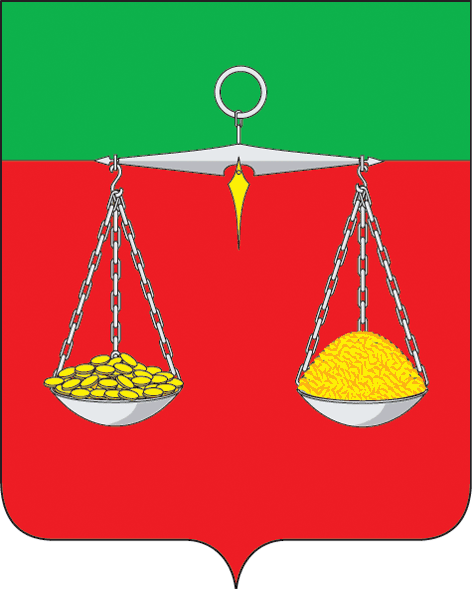 ТАТАРСТАН РЕСПУБЛИКАСЫТЕЛӘЧЕ МУНИЦИПАЛЬ РАЙОНЫ КЕЧЕ КИБӘХУҖА АВЫЛ ҖИРЛЕГЕНЕҢ БАШКАРМА КОМИТЕТЫКече урам, 10, Кече Кибәхуҗа авылы, 422080тел. (факс): (884360) 56-2-49       E-mail: Mbiz.Tul @tatar.ru                                  ОКПО 94318079  ОГРН 1061675010451  ИНН/КПП 1619004429/161901001                                  ОКПО 94318079  ОГРН 1061675010451  ИНН/КПП 1619004429/161901001                                  ОКПО 94318079  ОГРН 1061675010451  ИНН/КПП 1619004429/161901001ПОСТАНОВЛЕНИЕ                                                                                                                КАРАР№13                                                                                                                                  25 сентября 2017 гПОСТАНОВЛЕНИЕ                                                                                                                КАРАР№13                                                                                                                                  25 сентября 2017 гПОСТАНОВЛЕНИЕ                                                                                                                КАРАР№13                                                                                                                                  25 сентября 2017 г